La Cisterna, 19 de marzo de 2021Comunicado a familias por cambio de FaseEstimadas familias, El Ministerio de Salud informó que, a partir del día sábado 20 de marzo la comuna de La Cisterna entra en Fase 1 del Plan Paso a Paso, lo que corresponde a cuarentena total. Por esta razón, a partir del día lunes 22 de marzo estarán suspendidas las clases presenciales, por lo que el Colegio realizará el 100% de las clases en forma online hasta que la autoridad sanitaria determine que podemos volver a la presencialidad.Elementos a considerar sobre el funcionamiento del colegio en esta etapa:Las clases online se concentrarán en el período de la mañana, comenzando a las 8:00 hrs. Esto busca aprovechar de mejor forma el horario y dar respuesta a inquietudes planteadas por apoderados.Se adjunta horario de clases online, el cual comienza a regir desde el día lunes 22 de marzoEn todos los cursos de Enseñanza Básica se considera la realización de clases de inglés.Al inicio de cada hora de clases hay 5 minutos destinados a que estudiantes y docentes se conecten a la sesión. Cuando se trate de dos horas de clases contiguas de la misma asignatura, esos 5 minutos se utilizarán para producir un quiebre pedagógico que permita a los estudiantes recobrar energía para un nuevo período de atención.Para mantener una Buena Convivencia online es necesario que las personas se identifiquen adecuadamente. Para asegurar esto, cada estudiante debe unirse a clases utilizando su correo institucional (así se une con su nombre y apellido). En caso de tener alguna dificultad con esto, se solicita al apoderado informar al profesor jefe. En caso de requerir apoyo socioemocional para sus hijos, se puede contactar con el Equipo de Convivencia a través de su profesor jefe o por el mail consulta.convivencia@colegiorosamarckmann.cl.Sabemos que la cuarentena implica grandes esfuerzos para ustedes y sus hijos, pero confiamos en que si somos responsables y nos cuidamos podremos disminuir los contagios, y en el mediano plazo volver a encontrarnos de forma presencial.Saludos cordiales.Equipo DirectivoHorario de clases OnlineCurso: 6° AProfesor jefe: Evelyn Díaz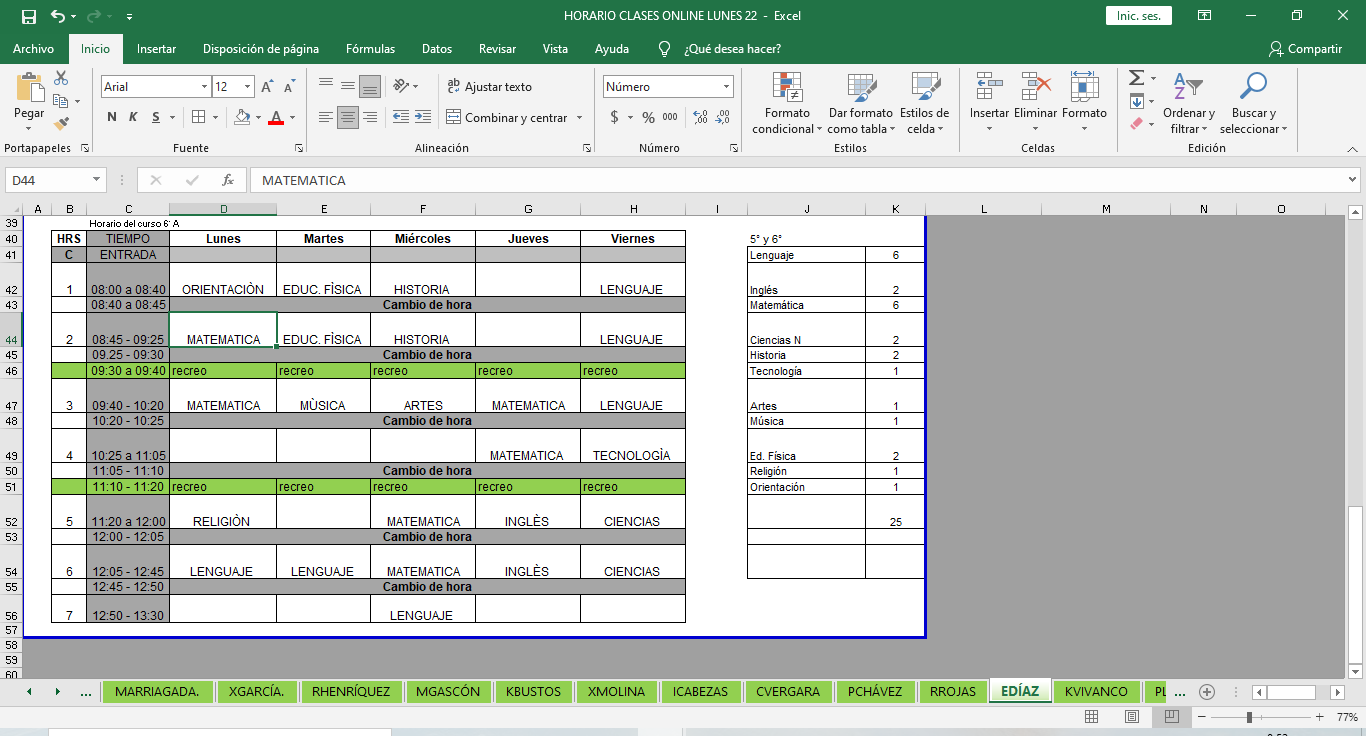 